Phase II trial: perioperative chemotherapy with surgical resection in initially respectable prognostically unfavorable colorectal liver metastasesEsam A. Abo-Zena, MD and Mohamed F. Sheta, MDDepartment of Clinical Oncology, Tanta University Hospital, Tanta, EgyptMohamed_sheta1@yahoo.comAbstract: Background: For patient with resectable colorectal liver metastases (CRLM) with adverse prognostic features, upfront surgery or neoadjuvant chemotherapy represent two treatment approaches which require more randomized trials to enable the treating team to select the most appropriate one to start with. The objective of our study was to assess the clinical outcomeof perioperativechemotherapy with surgical resection in this kind of CRLM. Methods: 36 patients with respectable CRLM and unfavorable prognostic features were assigned to receive perioperative 8 cycles of XELOX (capecitabine and oxaliplatin) regimen with resection of liver disease. Patient evaluation included assessment of clinical response, disease free survival, and overall survival along with toxicity. Results: The preoperative chemotherapy resulted inoverall response rate (complete response and partial response) of 44.5% (16/36), and tumor control rate (overall response and stable disease) of 86.1% (31/36) whereas complete response was observed in only one patient (2.8%). The median survival for all patients was 34 months and 3 years OS was 46% while the median survival for respected patients not reached, 3 years OS was 57.5% and 3 years  was 41.3%. Neutropenia was the most common hematologic toxicity, recorded in 4 patients (11.1%). No mortality due to hematologic toxicity was recorded. Most of the non-hematological toxicities were mild and manageable. Sensory neuropathy was the most common treatment-related adverse event, occurring in 66.6% (24/36) of patients. Conclusions: The current study suggests that perioperative XELOX regimen is an active and safe chemotherapy regimen for this kind of initially resectable CRLM with poor prognostic features. [Esam A. Abo-Zena, and Mohamed F. Sheta. Phase II trial: perioperative chemotherapy with surgical resection in initially respectable prognostically unfavorable colorectal liver metastases. Cancer Biology 2018;8(1):1-8]. ISSN: 2150-1041 (print); ISSN: 2150-105X (online). http://www.cancerbio.net. 1. doi:10.7537/marscbj080118.01.Keywords: perioperative chemotherapy; surgical resection; colorectal liver metastases1. Introduction:The optimal treatment strategies for colorectal liver metastases (CRLM) are evolving rapidly with improved clinical outcomes being achieved when the treatment options are evaluated within a multidisciplinary team to review CRLM cases [1,2]. The treatment strategy should be aimed towards complete resection whenever possible, taking both ‘oncological’ (prognostic) and ‘technical’ (surgical) criteria in consideration when evaluating patients for surgery [3].The ‘technical’ definitions of resectable CRLM have evolved over time, with current consensus proposing that disease should be considered technically resectable as long as complete macroscopic resection is feasible, while maintaining at least a 30% future liver remnant (FLR) or a remnant liver to body weight ratio >0.5%. The ‘oncological’ criteria provide prognostic information that predicts a longer disease-free survival (DFS) or a higher likelihood of cure [4,5]. Fong and Nordlinger risk parameters for recurrence after hepatic resection included age, number of lesions, size of the largest lesion, the disease-free interval from the primary to the discovery of the liver metastases, T status of the primary, the nodal status of the primary, and preoperative CEA level [6,7]. Thus, for some patients, neoadjuvant chemotherapy may be required and represents a better option than upfront surgery.This randomized phase II trial was conducted to assess the clinical outcome of perioperative chemotherapy with surgical resection in initially resectable but with unfavorable prognostic features CRLM.2. Patients and Methods:Patient SelectionBetween January 2013 and March 2016, 36 patients over the age of 18 years with CRLM were subjected to this phase II study, at Clinical Oncology Department, and Surgery Department, Faculty of Medicine, Tanta University Hospital. All patients had liver metastases diagnosed radiologically and confirmed histopathologically in questionable cases. Eligible patients were required to have initially resectable liver metastases, judged by the surgical oncology team with the aid of a diagnostic radiologist when needed, with three or more unfavorable prognostic features defined by Fong and Nordlinger risk parameters which included: age > 60 years, disease-free interval <24 months, number of lesions >1, size of the largest lesion ≥5 cm, T status of the primary ≥ T3, positive nodal involvement of the primary, and CEA level >200 ng/ml. Inclusion criteria included, age ranged between 18 and 70 years; Karnofsky performance status (KPS) of ≥ 70; adequate bone marrow reserve (WBC count 3.5 x 109/L, ANC count 1.5 x109/L, platelets 100 x 109/L, and hemoglobin 10 g/dL), adequate renal function (measured creatinine clearance 60 mL/min) and adequate liver function (transaminases less than 2 x upper normal limit, and serum bilirubin concentrations below 1.5 mg/dL).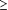 Patients with earlier chemotherapy for treatment of the metastatic disease, prior adjuvant or neoadjuvant chemotherapy with capecitabine and/or oxaliplatin, malabsorption disease, lack of physical integrity of the upper GI tract, history of severe neuropathy, ventricular arrhythmia, congestive heart failure or documented myocardial infarction, signs or symptoms of extrahepatic metastasis, second malignant disease, pregnant or lactating mothers and any other uncontrolled medical illness were considered ineligible. All patients provided written informed consent prior to enrolment into the study. The Ethics Committee at our Faculty of Medicine, Tanta University granted protocol approval.Patient Evaluation before Entering the StudyAll patients had a complete medical history and physical examination before entering the study. Furthermore, baseline blood tests included complete blood count, CEA measurement, and liver and renal function tests. Radiological assessment involved liver imaging with ultrasound, computed tomography (CT), and/or magnetic resonance imaging(MRI), and chest radiographs.TreatmentThe primary tumor had to be technically resectable but with at least three unfavorable prognostic features as judged by the medical oncology and surgical oncology team at Clinical Oncology Department, and Surgery Department, Faculty of Medicine, Tanta University Hospital. We chose the XELOX (capecitabine and oxaliplatin) regimen for the study since capecitabine has been combined successfully with oxaliplatin in a variety of different schedules to produce an effective and viable treatment option in both the first and second-line settings for patients with metastatic colorectal cancer (MCRC) [8]. Patients were assigned to receive 8 cycles of XELOX regimen, four cycles over three months before and four cycles over three months after surgery unless disease progression or unacceptable toxicity occurred. Eligible patients received a 120-minute intravenous infusion of oxaliplatin 130 mg/m2 on day1 (diluted in a 5% dextrose solution) plus oral capecitabine 1000 mg/m2 twice daily from day 1 night to day 15 morning of a 3-week cycle administered on an outpatient basis. Before oxaliplatin infusion, hydration, adequate anti-emetic therapy, antacids and steroids were ensured for all patients. Growth factor (G-CSF) and antibiotic were administered in some cases, based upon clinical judgment. Adequate hematological and organ functions recovery should be ensured before each treatment session. Dose reduction was allowed according to clinical judgment. Patients with treatment delay of more than 3 weeks were withdrawn from the study. Surgery of metastases (liver resection) was allowed 3–5 weeks after the last administration of preoperative chemotherapy, and whenever patients had completely recovered from chemotherapy toxicity with KPS of ≥ 70; adequate bone marrow reserve (WBC count 3.5 x 109/L, ANC count 1.5 x109/L, platelets 100 x 109/L, and hemoglobin 10 g/dL), adequate renal function (measured creatinine clearance 60 mL/min) and adequate liver function (transaminases less than 2 x upper normal limit, and serum bilirubin concentrations below 1.5 mg/dL).Intraoperative ultrasonography was used to detect and localize all hepatic metastases. The type and extent of curative liver resection were decided by the surgical oncology team at the time of randomization but was modified if previously undetected deposits were discovered, or if the tumor size was larger than was expected.Patient AssessmentAssessment of Clinical Benefit, Follow-up and restagingDuring the preoperative part of treatment, Pre- and on-treatment monitoring consisted of medical history, physical and neurological examination, abdomen and pelvis ultrasound, CT-scan of the chest, abdomen and pelvis, and CEA measurement. Tumor response assessment was performed after every two cycles of treatment and tumor response was determined according to the Response Evaluation Criteria in Solid Tumors, RECIST criteria [9], with the overall response rate, included complete response and partial response, while, the disease control rate, included complete response, partial response and stable disease.Following surgery and during the postoperative part of treatment, patients were monitored carefully for the adverse reactions of treatment. Also abdomino-pelvic CT and/or MRI, and tumor marker after every two cycles of treatment were performed for detection of any recurrence.After completion of treatment, patients were evaluated by physical examination, chest radiography, and abdomino-pelvic CT every 3 -4 months for detection of any disease recurrence. Biopsy was rarely performed from new recurrent sites of the disease. Assessment of ToxicityPatients were evaluated using a directed history, physical and neurological examination biweekly during treatment. Furthermore, a complete blood count and liver and renal function tests were conducted before every cycle during treatment. The occurrence and nature of any adverse events were recorded. Toxicity grading was based on the common terminology criteria for adverse event (NCI-CTC, version 4.0) [10].	Study EndpointThe primary endpoint of this study was the disease free survival and the secondary end point was overall survival.Statistical analysis: The date of final analysis was May 2017. Disease-free survival was calculated according to the Kaplan-Meier method [11] with SPSS [Statistical package] (version 21.0). Mean and standard deviation were estimates of quantitative data. The 95% confidence intervals (95% CIs) were calculated with the exact method. Statistical significance was assessed by the log-rank test. All P values were two-tailed; a value of 0.05 was considered significant.3. Results:Patients CharacteristicsA total of 36 patients were enrolled in this phase II trial from January 2013 to March 2016 at Clinical Oncology Department, and Surgery Department, Faculty of Medicine, Tanta University Hospital. The characteristics of all eligible patients are listed in Table1. The median age of study participants was 61 years (range, 35–70 years), 66.7% (24/36) of patients were male. The primary tumor sites were: colon, 21 patients (58.3%); rectum, 12 patients (33.3%); and both colon and rectum, 3 patients (8.3%). The majority of patients received previous chemotherapy (52.8%,{19/36}) which consisted of intravenous 5-fluorouracil, with or without a bio-modulating agent. At time of study entry, the median KPS was 80%, and more than half of the patients (55.6%,{20/36}) had a KPS of ≤ 80%. Median time between primary diagnosis of colorectal cancer to inclusion was 22 months (range4–50 months). Most of the patients (55.6% {20/36}) had multiple liver metastases. Only 8 patients (22.2%) had liver metastasis that ≥5 cm. Most of the patients (80.6% {29/36}) had metachronous liver metastases. Most cases of liver metastases (26/36,{72.2%}) diagnosed within 24 months from the primary tumor (Table1).TreatmentTable 1. Patient Characteristics (N = 36)Patients were assigned to receive pre-and postoperative chemotherapy, four cycles of XELOX over three months each part unless disease progression or unacceptable toxicity occurred.A total of 264 cycles of XELOX were given. The median number of XELOX cycles was 7 (range 2–8). All cycles were initiated at the initially planned doses. A total of 28 patients (77.7%) completed all the planned preoperative and postoperative 8 cycles. One patient (2.7%) received only 3 cycles preoperatively and could not receive the fourth one because of toxicity but we added it to the postoperative part of treatment. Two patients (5.5%) completed the four preoperative cycles but received only 3 cycles postoperatively because of unacceptable toxicity. Five patients (13.8%) received all or part of the preoperative treatment and progressed and could not undergo resection (the progression was evident after 2 cycles in one patient and discontinued treatment, while it needed 4 cycles to become clear in the other four patients) and did not receive the planned XELOX cycles but had been shifted to 5-fluorouracil, leucovorin, and irinotecan regimen (FOLFIRI). Surgery of metastases (liver resection) was allowed 3–5 weeks (median 4 weeks) after the last administration of preoperative chemotherapy after complete recovery from chemotherapy toxicity with KPS of ≥ 70; adequate bone marrow reserve, and adequate renal and liver functions.Intra-operative ultrasonography was of great help in detecting and localizing all hepatic metastases. All operated patients achieved R0 resection defined by the postoperative pathological report.Five patients could not undergo resection due to disease progression, four patients developed new lesions and in the fifth one, his tumor size increased in size. After re-evaluation of those patients, all of them became ineligible for resection. Response to preoperative Treatment The primary goal of monitoring patients in the preoperative treatment part was to detect exactly the tumor response. The response to the preoperative part of the treatment was assessed after every two cycles of XELOX and illustrated in table 2. Overall response rate (complete response and partial response) was 44.5% (16/36), and tumor control rate (overall response and stable disease) was 86.1% (31/36) according to the RECIST criteria. Complete response was observed in only one patient (2.8%). All objective responses were confirmed at least4 weeks after first observation.Karnofsky performance status did not significantly affect response rates (P = 0.202). Response rate was significantly higher in patients with primary colonic carcinoma (P=0.001), female patients (P=< 0.0001), patients with solitary liver metastasis (P=0.001), liver metastasis <5 cm (P =0.045), N-0 of the primary (P=0.009), T-1T-2 primary (P = 0.001), time interval to metastases ≥ 2 years (P= 0.011), CEA level< 200ng/ml (P = 0.011), patients with histo-patholgical grade I/II tumors (P=0.004), and in patients who had not received previous chemotherapy (P = 0.021) (Table 3).Table 2. Tumor Response to Preoperative TreatmentTable 3. Correlation between variables and tumor Response topreopertive TreatmentSurvivalFollowing surgical resection and the postoperative part of XELOX treatment, the patients were followed up regularly on definitive interval aiming at detection of any recurrence as early as possible for exact reporting the DFS and the possibility for the implication of another line of treatment hopefully for achieving a better survival. For all patients, the median survival was 34 months and 3 years OS was 46% as shown in figure (1). For resected patients, the median survival couldn’t be reached, and the 3 years OSand 3 years DFS were 57.5% and41.3% respectively as shown in figure (2 & 3).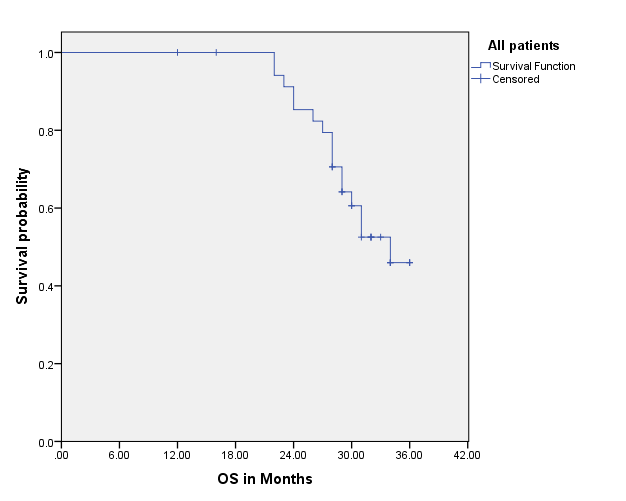 Figure (1) The 3 –year Overallsurvival for all patients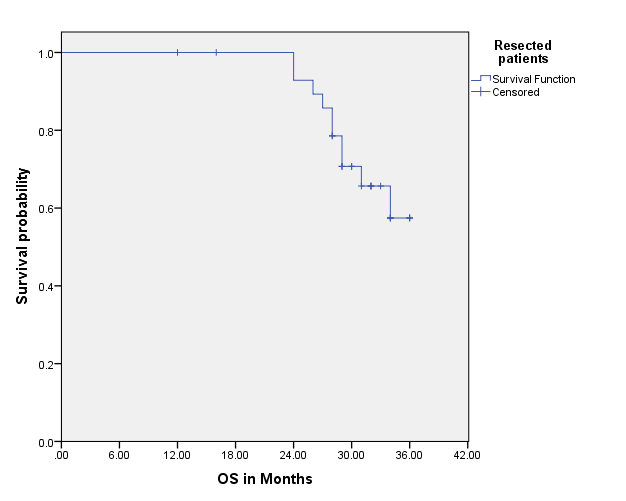 Figure (2) The 3 –year Overall survival for resected patientsToxicityThe major Grade 3/4 adverse reactions to this regimen are listed in Table 4. Neutropenia was the most common Grade 3–4 hematologic toxicity, recorded in 4 patients (11.1%). No mortality due to Grade 3-4 hematologic toxicity was recorded. Most non-hematological toxicities were mild and manageable. Sensory neuropathy was the most common treatment-related adverse event, occurring in 66.6% (24/36) of patients. The majority of neuropathy was mild to moderate. Grade 3/4 sensory neuropathy occurred in 8 (22.2%) patients. Hand-foot syndrome was experienced by 19 patients (52.8%) with only 4 patients (11.1%) suffered from grade 3. Other frequent grade 3 or 4 non-hematologic toxicities observed were diarrhea in 7 patients (19.4%), nausea/vomiting in 6 patients (16.6%), and mucositis in 2 patients (5.6%).A total of 8 patients required hospitalization for different reasons; deterioration in performance status (PS) in 2 patients, neutropenic fever in 1, bleeding in 1, infection in 1, anemia in 2, and severe mucositis in 1 patient. 32 patients (88.8%) received full doses of capecitabine and oxaliplatin throughout the preoperative period while only 23 patients (63.8%) did that during the postoperative part of treatment. Five patients received no more than two-four cycles due to rapid disease progression and could not undergo resection and received no further planned chemotherapy. A dose reduction was performed in 4 patients (11.1%) preoperatively and in 8 patients (22.2%) postoperatively with 25% reduction for both drugs. The dose reductions were decided all because of neutropenia and neurotoxicity. 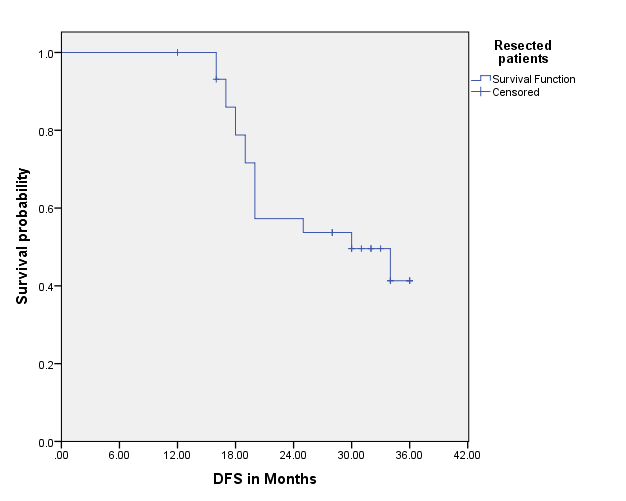 Figure (3) The 3-year Disease free survival for resected patientsTable 4. Grade3/4 treatment-related hematologic and non-hematologic toxicity among all patients (N= 36 patients)4. Discussion:In the past years several studies have emphasized the role of combination of chemotherapy and surgery to be used as the way for improving survival in patients with CRLM [12]. Resectability and various prognostic features could affect the treatment decision whether surgery or chemotherapy should be upfront. Some perioperative chemotherapy regimens comprising 5- fluorouracil (5-FU) plus leucovorin in combination with oxaliplatin (FOLFOX) or irinotecan, typically FOLFIRI have been reported to facilitate the resection of liver metastases [13,14]. Previous phase II trials reported activity of XELOX combination in patients with advanced or MCRC [8,15] which compare favorably with the other studies of FU/LV with or without oxaliplatin [16,17,18].In the current study, we worked on resectable CRLM with unfavorable prognostic features that would have a poor outcome if treated with surgical resection alone. We chose the perioperative way of delivering the planned XELOX combination chemotherapy.In the current study, the administration of preoperative XELOX combination in patients with CRLM was associated with a 44.5% overall response rate (16/36), and tumor control rate (overall response and stable disease) of 86.1% (31/36) according to the RECIST criteria. The Response rate was independent of baseline KPS. However, chemotherapy-naive patients, primary colonic carcinoma, female patients, patients who presented with solitary metastases, metastases < 5 cm, time interval to metastases≥2 years, CEA < 200ng/ml, T1-2 status of the primary, N-0 status of the primary, and histo-pathological grade I/II tumors had higher response rates than others, even though the number of patients in this study was low. The median survival for all patients was 34 months and 3 years OS was 46% while for resected patients, the 3 years OS was 57.5% and 3 years DFS was 41.3%. These results were comparable with that reported by Nordlinger et al [19] who conducted a randomized trial comparing perioperative chemotherapy with hepatic resection versus surgery alone in CRLM. They demonstrated that in the perioperative chemotherapy group the objective response rate was 43% and disease stabilization was achieved in 38% of the patients. They reported a 3-year DFS of 42.4% in the perioperative chemotherapy group which was significantly better compared to that reported in surgery group, 33.2%.Regarding this treatment approach, our study confirmed the overall acceptable tolerability and compatibility of perioperative chemotherapy with hepatic resection. The perioperative chemotherapy did not appreciably increase the incidence of hematologic and non- hematologic toxicity. To date, most of the adverse reactions to this regimen observed in our 36 assessable patients were manageable. The frequency of the toxicity profile of this regimen was somewhat higher than previously reported in other studies using the XELOX/FOLFOX [19,20], probably because of a high percentage of relatively poor performance was presented in this study participants. More than half of the patients had a performance status of 80% or less. Many investigators demonstrated an increased risk of toxicities in patients with lower performance status when they were receiving chemotherapy [16]. Interestingly, previous reports showed that the incidence of grade 3 or 4 neutropenia is lower with the XELOX regimen than with the FOLFOX4 regimen (11.1% v 42% to 47%) [19,20]. In addition, XELOX regimen is easy to administer in an outpatient basis, therefore, this dose and schedule were considered appropriate for this population.In conclusion, the current results suggest that perioperative XELOX regimen is an active and safe chemotherapy regimen for this kind of initially resectable with poor prognostic features CRLM. Because the tolerability, response rates, and DFS of the perioperative XELOX regimen was not inferior to previous studies of FU/LV/oxaliplatin, in addition, the XELOX combination is easy to administer in outpatients, this constitutes a marked advantage over regimens combining infused FU/LV and oxaliplatin [13,14] in terms of the impact on improving the level of treatment-related quality of life. However, we do not know whether the outcome would be better if we utilized a triplet instead of duplet chemotherapy or if we added anti-EGFR antibodies or Bevacizumab. Further prospective trials are required to figure out the optimum treatment combination and intensity aiming at increasing response with acceptable toxicities reflecting eventually on better survival. Another question which needs further prospective trials to be answered: is it safe to skip chemotherapy in prognostically favorable CRLM?.5. Compliance With Ethical Standards:Conflict of InterestThe author Esam A. Abo-Zenadeclared that he has no conflict of interest. The author Mohamed F. Shetadeclared that he has no conflict of interest.Ethical approvalAll procedures performed in studies involving human participants were in accordance with the ethical standards of the institutional and/or national research committee and with the 1964 Helsinki declaration and its later amendments or comparable ethical standards.Informed consent: Informed consent was obtained from all individual participants included in the study.References:Prades J, Borras JM. Shiftingsands: adapting the multidisciplinary team model to technological and organizational innovations in cancer care. Future Oncol 2014;10:1995-1998.Shah S, Arora S, Atkin G et al. Decision making in Colorectal Cancer Tumor Board meetings: results of a prospective observational assessment. Surg Endosc 2014;28:2783-2788.Adam R, De Gramont A, Figueras J et al. The oncosurgery approach to managing liver metastases from colorectal cancer: a multidisciplinary international consensus. Oncologist;17:1225-1239.Clavien PA, Petrowsky H, De Oliveria ML, Graf R. Strategies for safe liver surgery and partial liver transplantation. NEngl J Med 2007;356:1545-1559.Jones RP, Stattner S, Sutton P et al. Controversies in the oncological management of liver limited stage IV colorectal cancer. Surg Oncol 2014;23:53-60.Fong Y, Fortner J, Sun RL, Brennan MF, Blumgart LH. Clinical score for predicting recurrence after hepatic resection for metastatic colorectal cancer: analysis of 1001 consecutive cases. Ann Surg. 1999;230:309–18.Nordlinger B, Guiguet M, Vaillant JC, Balladur P, Boudjema K, Bachellier P, et al. Surgical resection of colorectal carcinoma metastases to the liver. A prognostic scoring system to improve case selection, based on 1568 patients. Association Française de Chirurgie. Cancer. 1996;1(77):1254–62.Borner MM, Dietrich D, Stupp R, et al: Phase II study of capecitabine and oxaliplatin in first- and second-line treatment of advanced or metastatic colorectal cancer. J Clin Oncol 2002; 20:1759-1766.Eisenhauer E, Therasse P, Bogaerts J, et al. New response evaluation criteria in solid tumours: Revised RECIST guideline (version 1.1). European Journal of Cancer (EJC) 2009; 45: 228–247.National Cancer Institute. Common Terminology Criteria for Adverse Events v4.0 (CTCAE); Published: May 28, 2009(v4.03: June 14, 2010). (http://www.meddramsso.com).Kaplan EL, Meier P. Nonparametric estimation from incomplete observations. J Am Stat Assoc 1958; 53: 457-81. DOI:10.1080/01621459.1958.10501452. Nordlinger B, Van Cutsem E, Gruenberger T, Glimelius B, Poston G, Rougier P, Sobrero A & Ychou M on behalf of the European Colorectal Metastases Treatment Group. Combination of surgery and chemotherapy and the role of targeted agents in the treatment of patients with colorectal liver metastases: recommendations from an expert panel. Annals of Oncology 20: 985–992, 2009.Nordlinger B, Van Cutsem E, Rougier P et al. Does chemotherapy prior to liver resection increase the potential for cure in patients with metastatic colorectal cancer? A report from the European Colorectal Metastases Treatment Group. Eur J Cancer 2007; 43: 2037–2045.Van Cutsem E, Nordlinger B, Adam R et al. Towards a pan-European consensus on the treatment of patients with colorectal liver metastases. Eur J Cancer 2006; 42: 2212–2221.Shields AF, Zalupski MM, Marshall JL, et al: Treatment of advanced colorectal carcinoma with oxaliplatin and capecitabine: A phase II trial. Cancer 2004; 100:531-537.De Gramont A, Figer M, Seymour M, et al: Leucovorin and fluorouracil with or without oxaliplatin as first-line treatment in advanced colorectal cancer. J Clin Oncol 2000; 18:2938-2947.Giacchetti S, Perpoint B, Zidani R, et al: Phase III multicenter randomized trial of oxaliplatin added to chronomodulated fluorouracil-leucovorin as first-line treatment of metastatic colorectal cancer. J Clin Oncol 2000; 18:136-147.Grothey A, Deschler B, Kroening H, et al: Phase III study of bolus 5-fluorouracil (5-FU)/ folinic acid (FA) (Mayo) vs weekly high-dose 24h 5-FU infusion/ FA + oxaliplatin (OXA) (FUFOX) in advanced colorectal cancer (ACRC). Proc Am Soc Clin Oncol 2002; 21:129a.Nordlinger B, Sorbye H, Glimelius B, et al. Perioperative chemotherapy with FOLFOX4 and surgery versus surgery alone for resectable liver metastases from colorectal cancer (EORTC Intergroup trial 40983): a randomised controlled trial. Lancet 2008; 371: 1007–16.Gruenberger B, Scheithauer W, Punzengruber R et al. Importance of response to neoadjuvant chemotherapy in potentially curable colorectal cancer liver metastases. BMC Cancer 2008; 8: 120.Sargent JD, Ko¨hne CH, Sanoff HK, et al: Pooled Safety and Efficacy Analysis Examining the Effect of Performance Status on Outcomes in Nine First-Line Treatment Trials Using Individual Data From Patients With Metastatic Colorectal Cancer. J Clin Oncol 2009; 27 (12): 1948-1955.Goldberg RM, Sargent DJ, Morton RF, et al: A randomized controlled trial of fluorouracil plus leucovorin, irinotecan, and oxaliplatin combinations in patients with previously untreated metastatic colorectal cancer. J Clin Oncol 2004; 22:23-30.12/13/2017Patient CharacteristicsNo. %SexMaleFemale241266.7033.30Age, yearsMedianRange6135-706135-70Karnofsky performance status%70809010061411516.6738.8930.5613.89Type of cancerColon onlyRectal onlyColon and rectal2112358.3033.3008.30T category of the primary cancerT1T2T3T411316602.8036.1044.416.70Nodal status of the primary cancerN0N1N21812650.0033.3016.60Time from diagnosis of primary to diagnosis of liver metastases (years)<2≥2261072.2027.80Number ofliver metastasisSingle metastasisMultiple metastases162044.4055.60Size of largest liver metastasis<5 cm≥5 cm28877.7022.20Synchronicity of liver metastasesMetachronous metastasesSynchronous metastases29780.6019.40CEA level<200 ng/ml≥200 ng/ml261072.2027.70Previous adjuvant chemotherapy for primary cancerNoYes171947.2052.80Tumor ResponseNo.%Complete response12.8Partial response1541.7Stable disease1541.7Progressive disease513.9VariableOverall response rate No (%)Overall response rate No (%)TotalNo (%)P-valueVariableCR-PRSD-PDTotalNo (%)P-valueGenderFemaleMale11 (30.6%)5 (13.9%)1 (2.8%)19 (52%)12 (33.3%)24 (67.7%)< 0.0001KPS%90-10070-809 (25.0%)7 (19.4%)7 (19.4%)13 (36.1%)16 (44.4%)20 (55.6%)0.202Type of cancerColonRectal & Colorectal14 (38.9%)2 (5.6%)7 (19.4%)13 (36.1%)21 (58.3%)15 (41.7%)0.002T stage1-23-411 (30.6%)5 (13.9%)3 (8.3%)17 (47.2%)14 (38.9%)22 (61.1%)0.001N stage01-212 (33.3%)4 (11.1%)6 (16.7%)14 (38.9%)18 (50.0%)18 (50.0%)0.009Histo-patholgical gradeI-IIIII-IV14 (38.9%)2 (5.6%)8 (22.2%)12 (33.3%)22 (61.1%)14 (38.9%)0.004Number of liver metastasisSingleMultiple 12 (33.3%)4 (11.1%)4 (11.1%)16 (44.4%)16 (44.4%)20 (55.6%)0.001Size of largest liver metastasis<5 cm≥5 cm15 (41.7%)1 (2.8%)13 (36.1%)7 (19.4%)28 (77.8%)8 (22.2%)0.045Time interval to metastasis≥ 2 years˂ 2years8 (22.2%)8 (22.2%)2 (5.6%)18 (50.0%)10 (27.8%)26 (72.2%)0.011CEA level< 200ng/ml≥200ng/ml15 (41.7%)1 (2.8%)11 (30.6%)9 (25.0%)26 (72.2%)10 (27.8%)0.011Previous adjuvant chemotherapyNoYes11 (30.6%)5 (13.9%)6 (16.7%)14 (38.9%)17 (47.2%)19 (52.8%)0.021CR: Complete response, PR: Partial response, SD: Stable disease, PD: Progressive disease, KPS: Karnofsky performance statusCR: Complete response, PR: Partial response, SD: Stable disease, PD: Progressive disease, KPS: Karnofsky performance statusCR: Complete response, PR: Partial response, SD: Stable disease, PD: Progressive disease, KPS: Karnofsky performance statusCR: Complete response, PR: Partial response, SD: Stable disease, PD: Progressive disease, KPS: Karnofsky performance statusCR: Complete response, PR: Partial response, SD: Stable disease, PD: Progressive disease, KPS: Karnofsky performance statusTreatment toxicity No.%Non-hematologic ToxicitySensory neuropathyDiarrheaNausea/vomitingHand-foot syndromeMucositis8764222.819.416.611.15.6Hematologic ToxicityNeutropeniaAnemiaThrombocytopenia42111.15.62.8